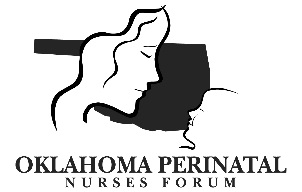 Thursday September 8, 2016, 11:30 am – 1:30 pmMercy Edmond I-35 AGENDA: Brief Business Meeting:Introductions/Announcements – Barbara KoopSpeaker:  Megan Souder, MPH, CPH, Administrator, OKC-County Health Department, topic: Zika virusTreasurer’s Report – Kathy CobleProfessional Development Council – Denese KnoriOklahoma Perinatal Quality Improvement Collaborative – Barbara O’BrienAWHONN - Annette MartinDiscussion: Hosts are needed for future meeting locations!  Providing Lunch is not a requirement.  Please contact Barbara Koop or Vicky Harter if your hospital is interested in hosting.Thursday December 8, 2016, Christmas Meeting: Thursday March 9, 2017:Thursday June 8, 2017:Directions: (see email attachment)2017 West I-35 Frontage Road |Edmond, Oklahoma  73013Conference Room F